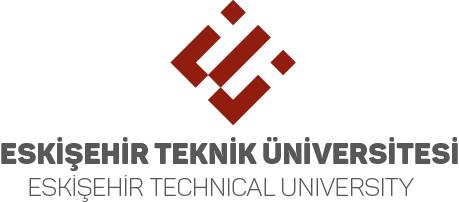 ERASMUS+ KA107 INCOMING STAFF APPLICATION FORMName-Surname:Gender:          F     M Gender:          F     M Gender:          F     M Nationality:Nationality:Date-place of birth: Passport-National ID number:Passport-National ID number:Passport-National ID number:Job Title:Job Title:Home country:Home university:Home university:Home university:Department/Unit:Department/Unit:Erasmus Code/PIC code:E-mail and Phone:E-mail and Phone:E-mail and Phone:Address:Address:Position:   Academic     
                  Administrative Mobility type:    Teaching     
                           Training  Mobility type:    Teaching     
                           Training  Mobility type:    Teaching     
                           Training  Address:Address:Contact person for emergency and telephone/e-mail:Contact person for emergency and telephone/e-mail:Contact person for emergency and telephone/e-mail:Contact person for emergency and telephone/e-mail:Intended dates for exchange at YTU:   Start    dd/mm/yyyy       
 End     dd/mm/yyyy       Intended dates for exchange at YTU:   Start    dd/mm/yyyy       
 End     dd/mm/yyyy       SELECTION CRITERIASELECTION CRITERIASELECTION CRITERIASELECTION CRITERIASELECTION CRITERIASELECTION CRITERIASeniority  Junior (< 10 years) 
 Intermediate (10-19 years)
 Senior (20+ years) Have you ever participated in Erasmus+ mobility previously?If yes, how many?
Yes  -10 pts (each)  No  Have you ever participated in Erasmus+ mobility previously?If yes, how many?
Yes  -10 pts (each)  No  Have you ever participated in Erasmus+ mobility previously?If yes, how many?
Yes  -10 pts (each)  No  Have you ever participated in Erasmus+ mobility previously?If yes, how many?
Yes  -10 pts (each)  No  Special need: Yes  +10ptsNo  0pts“Attach a document, which is as valid/old as 3 months the most.”Last graduation degree High School   Associate degree:     
 Bachelor         Master     PhD High School   Associate degree:     
 Bachelor         Master     PhD High School   Associate degree:     
 Bachelor         Master     PhD High School   Associate degree:     
 Bachelor         Master     PhD High School   Associate degree:     
 Bachelor         Master     PhDDid you take part in the KA107 project writing process?Yes  10 pts No Yes  10 pts No Yes  10 pts No Yes  10 pts No Yes  10 pts No Did you take a part in signing a bilateral agreement between ESTU and your institution?Yes  5 pts No Yes  5 pts No Yes  5 pts No Yes  5 pts No Yes  5 pts No MOTIVATION 
(Please explain the following shortly.)MOTIVATION 
(Please explain the following shortly.)MOTIVATION 
(Please explain the following shortly.)MOTIVATION 
(Please explain the following shortly.)MOTIVATION 
(Please explain the following shortly.)MOTIVATION 
(Please explain the following shortly.)Your tasks and responsibilities at your universityYour tasks and responsibilities at your universityThe departments you would like to visitThe departments you would like to visitThe overall objectives of your mobilityThe overall objectives of your mobilityCOMMITMENT
I certify that the information given in this application is true, complete, and accurate to the best of my knowledge.COMMITMENT
I certify that the information given in this application is true, complete, and accurate to the best of my knowledge.COMMITMENT
I certify that the information given in this application is true, complete, and accurate to the best of my knowledge.COMMITMENT
I certify that the information given in this application is true, complete, and accurate to the best of my knowledge.COMMITMENT
I certify that the information given in this application is true, complete, and accurate to the best of my knowledge.COMMITMENT
I certify that the information given in this application is true, complete, and accurate to the best of my knowledge.Staff/ApplicantStaff/ApplicantStaff/ApplicantInstitutional Erasmus/exchange coordinator at home universityInstitutional Erasmus/exchange coordinator at home universityInstitutional Erasmus/exchange coordinator at home universityName-Surname:Name-Surname:Name-Surname:Name-Surname:Name-Surname:Name-Surname:Signature/Date:Signature/Date:Signature/Date:Signature/Date/Stamp:Signature/Date/Stamp:Signature/Date/Stamp: